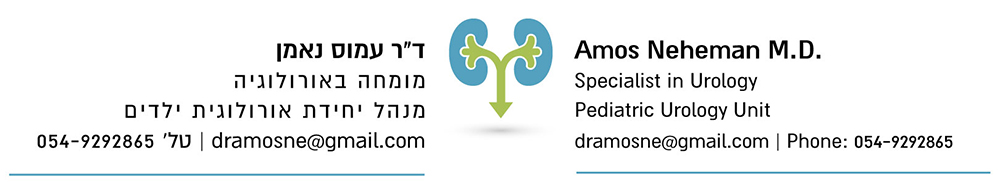 מבוגרים -  מדיקל סנטר  שם: ________________________________________________________לצורך ניתוח: __________________________________________________תאריך הניתוח:_________________________________________________בבית החולים – הרצליה מדיקל סנטר – רחוב רמת ים 7, הרצליהאודה לך על ביצוע הבדיקות הבאות:ספירת דם CBCכימיה מלאה SMACתפקודי קרישה INR-PTT-PTשתן כללית ותרביתא.ק.ג.צילום חזהיעוץ ספציפי אם קיימת מחלת רקע – מכתב אישור לקראת הניתוח – קרדיולוג לחולי לב, כירורג כלי דם לחולי PVD  או  חסימה בעורק התרדמה, פולמונולוג במקרה של מחלה ראתית.יש לוודא נושאים אלו:הפסקת אספירין 10 ימים טרם הניתוחהפסקת פלאביקס שבוע טרם הניתוחהפסקת קומדין 5 ימים טרם הניתוח תוך מעבר לזריקות קלקסן בתיאום עם רופא המשפחה / קרדיולוג מטפליש להיות בצום החל מ – 8 שעות לפני הניתוחיש להגיע לבית החולים שעתיים לפני הניתוחיש להצטייד בתעודת זהות ובכרטיס אשראי או צ'קים.לביצוע בדיקת מרדים טרום ניתוח יש להתקשר לטלפון 09-9592945/555ד"ר עמוס נאמןמומחה באורולוגיה,מנהל יחידת אורולוגית ילדיםמס' רישיון: 31728מס רישיון מומחה: 22380